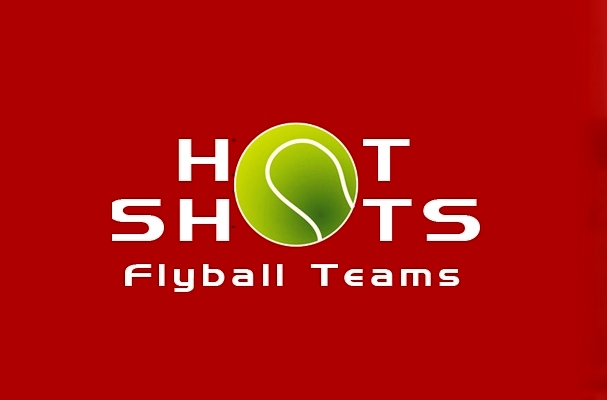 Presents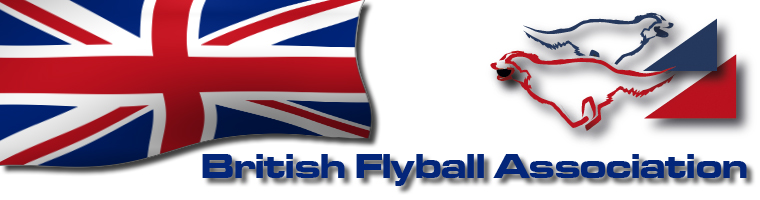 Sanctioned Limited Open 48 team TournamentAtRSPCA, SouthridgePackhorse LanePotters BarHertfordshireEN6 3LZOnSaturday 3rd & Sunday 4th June 2017(Closing date 5th May 2017)Entries to:Richie O’Neill 48 Doubleday DriveBapchild,SittingbourneKentME9 9PJTel: 07443 922371Email: k9pot3522@gmail.comEntry form for 48 team limited open BFA sanctioned tournamentRSPCA, Southridge, Saturday 3rd & Sunday 4th June 2017Entry Fee £40 per TeamDeclared times must be submitted in writing (or email) at least 14 days before theTournament and must be at least one second slower than seed time. (BFA rule 4.5)Team break-out time is half a second faster than declared time (5.17(l))Declared times faster than seed time are not subject to the Team break-out rule.All times, seed or declared, except Div 1, are subject to the division break-out rule.Number of teams entered.......................at £40 per team.Total £................... Cheques payable to Hotshots Flyball Team.Full directions & site info will be issued with running ordersShow Rules and Regulations(1) The Event Organiser(s) reserve the right to refuse entries and admissionto the event of any persons not in good standing within the BFA.(2) No person shall carry out punitive or harsh handling of a dog at the event.(3) Bitches in season are not allowed near the show area. Mating of dogs isnot allowed.(4) A dog must be withdrawn from competition if it is:(a) Suffering from infectious or contagious diseases.(b) A danger to the safety of any person or animal.(c) Likely to cause suffering to the dog if it continues to compete.(5) It is the Teams Captain’s responsibility to ensure the team is available fortheir division and running order.(6) The organiser(s) reserve the right to make any alterations they deemnecessary in the event of unforeseen circumstances.(7) All dogs enter the event at their own risk and whilst every care will betaken, the Event Organiser(s) cannot accept responsibility for damage, injury,or loss however caused to dogs, persons or property whilst at the event.(8) All owners/handlers must clear up after their dogs. Anyone failing to do sowill be asked to leave the venue.(9) BFA Rules and Policies will apply throughout the Sanctioned Tournament.Entries Summary Form.Limited Open Team entries and Camping requirements.Open Teams entered ____ at £40.00 per Team = £_____Camping available on site from 1pm Friday and Saturday nightCamping Total @ £7 per night  £___________Please make cheques payable to: HOTSHOTS FLYBALL TEAMPayment by online transfer also accepted.  Please ask for bank details.Total Cheque enclosed £_________Please enclose email address for tournament information and running orders.Name of any officials within your team: Team NameTeam BFA NumberTeam CaptainAddress(PLEASE PRINT)TelephoneEmail Friday  SaturdayDivisional JudgeStatus (P/Q)Dog MeasurerStatus (P/Q)